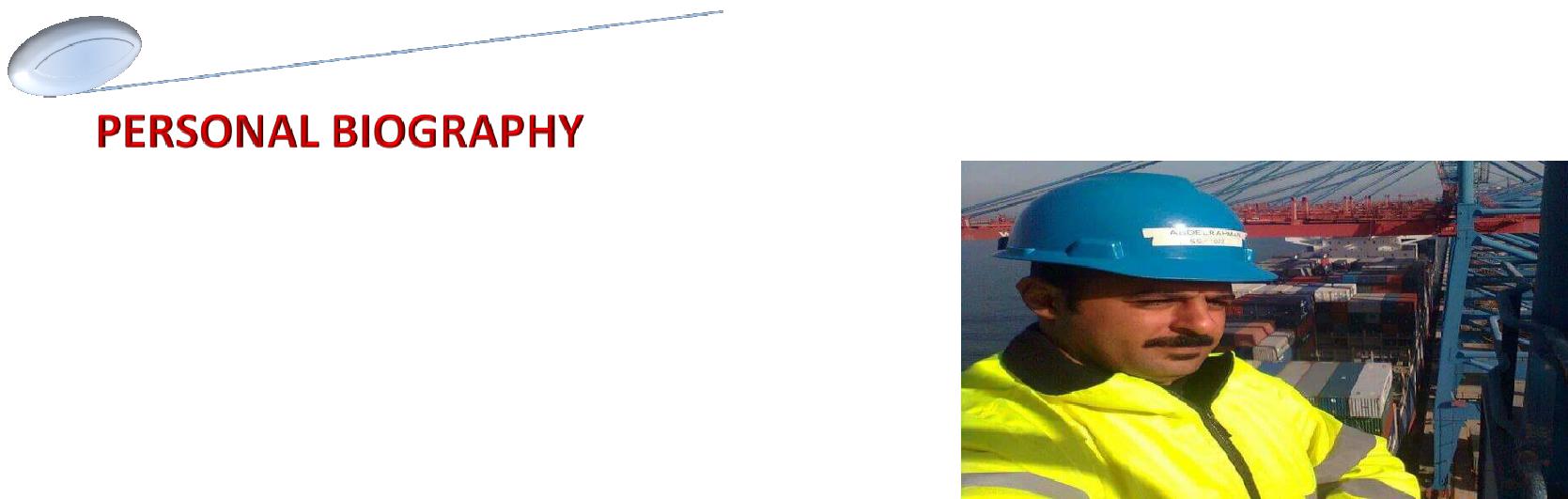 Name / ABDELRAHMAN AGE : 34 years old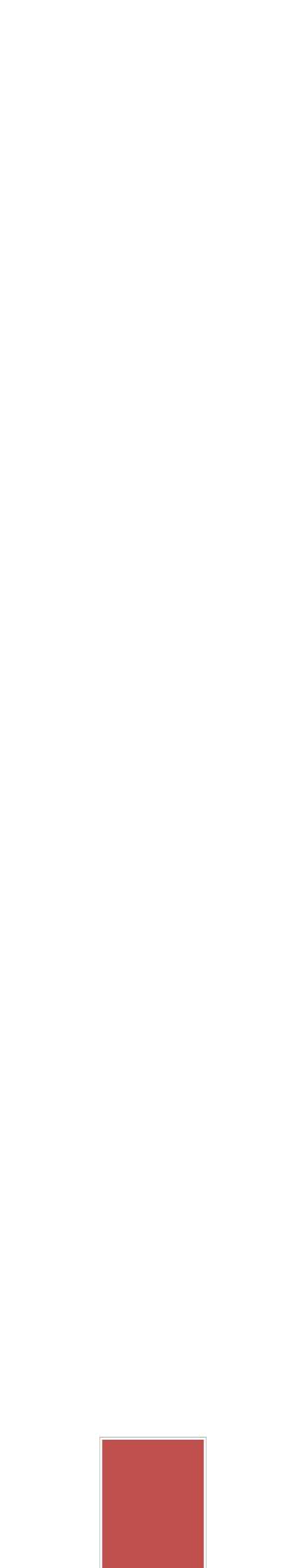 GENDER : MaleNationality : EgyptianMarital Status : Married and Reliable ( Three sons )Date of birth : 02 /01/1984Cureent address : Turkey - IstanbulEmil Address : abdeltahman-392945@2freemail.com Languages : Arabic – EnglishQualification : High School , Military Service : Service Has Been PerformedOCCUPATION : QUAY CRANE OPERATOR - RTG OPERATORDuration OF Work Experience : Work Was Efficiently In Company( SCCT )RTG OPERATOR from ( 05/06/2006 ) until ( 31/12/2009 )UPGRADED TO QUAY CRANE OPERATOR from( 01/01/2010 ) until ( 30/09/2018 )	Skills , Experience Certificates and Training Courses : Holds Many Certificates Of Experience Internationally Accredited in This Field , and Holds Many Training Courses in The Fields Of Safety , Security .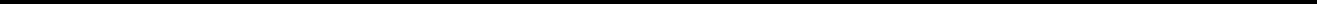 PERSONL : Teamwork , Be Obedaient to a boss at Work and love my Frineds at Work .THANKS